附件2：净月校区毕业生出售学习生活用品活动场地示意图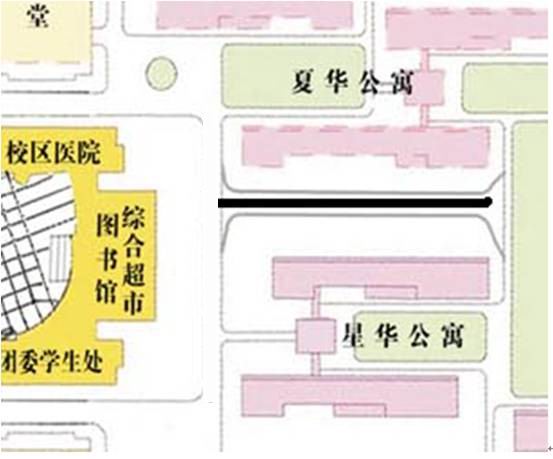 注：图中画黑线区域为毕业生出售学习生活用品活动的指定区域。